STAVITELSTVÍ   EU  s.r.o.,  Husovo   náměstí  99,  517  54  VAMBERK IČO : 27521711 DIČ : CZ2752 I 711 Tel/fax : 494541856,60351 I806, E-mail:info@stavitelstvieu.cz Společnost je zapsána v obchod. rejstříku u Krajského soudu v Hradci Králové oddíl C,vložka239IOSmlouva o dílo 11/2018I. Smluvní strany : Objednatel :  Obec LiberkLiberk 70, 517 12 Liberktel. : 494 545 129Zastoupena: Jiřím Šimerda - starosta obce IČ: 00275051DIČ: CZ0027505 lZastoupeno ve věcech:smluvních:technických a realizačních :Jiří Šimerda Jiří ŠimerdaZhotovitel:	STAVITELSTVÍ EU s.r.o.Husovo náměstí 99,517 54  VamberkZastoupený: jednatelem společnosti Milošem Sloupenským IČO: 27521711DIČ: CZ27521711bankovní spojní: ČSOB Rychnov nad Kněžnou číslo účtu: 216344101/0300tel./fax: 603 511 806Osoby oprávněné za zhotovitele jednat ve věcechsmluvních:	Miloš Sloupenský-  jednatel společnostitechnických	Miloš Sloupenský - jednatel společnostiuzavfeli nfže uvedeného dne, měsfce a roku tuto smlouvu o dllo podle § 536 a násl. Obchodnlho zákoníku č. 51311991Sb.Název stavby :,,Oprava místní komunikace Rampuše"Předmět plnění :Předmětem plnění jsou stavební práce na akci „Oprava místní komunikace Rampuše" v rozsahu přiloženého položkového rozpočtu.Smlouva o dílo č.11/2018,.  Termíny plněni :4.1.	zahájení .. .. ... .... .... .... . .. ................... ........ . .. . ..... 21.05.2018dokončení prací.... .. ... .. .... ........ .. .... .. .. .... .. . .. . ... 04.06.20184.2.	Objednatel  je  povinen  přistoupit  na  přiměřené  prodloužení  lhůty  plnění   a  úhradu zvýšených nákladů :Nebude-li moci zhotovitel pokračovat plynule v pracích z jakéhokoli důvodu na straně objednatele.Zjistí-li se při provádění prací vady v projektech dodaných  objednatelem.Jestliže přerušení prací bylo zaviněno „vyšší mocí" nebo jinými okolnostmi nezaviněnými zhotovitelem (průmyslové a přírodní pohromy, úředním zákazem, neposkytnutím  výluk atd. ).V případě   nemožnosti	provádění    prací  s ohledem	na   klimatické   podmínky   nebo technologické postupy.Prodloužení lhůty se dohodne podle délky trvání překážky s přihlédnutím k nutné době pro obnovení prací.Cena dílaCena  díla  se  stanovuje  dohodou   na  základě  cenové  kalkulace   zpracované   zhotovitelem v položkovém rozpočtu a činí:Cena bez DPH DPH21%399.448,93 Kč83.884,27 KčCena díla včetně DPH	483.333,20 KčObjednatel se zavazuje řádně  a včas zhotovenou  stavbu  převzít a  dohodnutou  cenu zaplatit V případě, že vzniknou požadavky objednatele na vícepráce,  budou  objednatelem odsouhlaseny podpisem, zhotovitelem provedeny a objednatelem uhrazeny do 14 dnů. Cena víceprací bude stanovena podle směrných cen ÚRS Praha platných v době provedení díla. Zároveň bude prodloužena lhůta dokončení prací o nutnou dobu k provedení těchto  prací.Platební podmínky :Úhrada  stavebních  prací  bude  provedena po	úplném  dokončení  a  převzetí  prací na základě  řádně vystaveného daňového  dokladu.Splatnost daňového dokladuje 14 dnů ode dne jeho vystavení.Porušení smluvních ujednání a sankce  :Objednatel se zavazuje při prodlení se zaplacením konečné faktury zaplatit zhotoviteli smluvní pokutu ve výši 0,05 % z nezaplacené částky za každý den   prodlení.Smlouva o dílo č. I I/20l8/.2. V případě nesplnění termínu zhotovení díla dle čl. 4 této smlouvy a následných dodatků má objednatel právo požadovat po zhotoviteli zaplacení smluvní pokuty ve výši 0,05% z ceny díla za každý den prodlení.Kvalitativní podmínky dodávky díla :Zhotovitel se zavazuje sjednané dílo provést s odbornou péčí.Zhotovitel se zavazuje, že pokud při provádění díla zjistí z titulu své odbornosti, že pro bezproblémové provedení díla co do rozsahu a funkčnosti je nezbytné provést další činnosti, které nejsou specifikovány v předmětu plnění této smlouvy, bude neprodleně informovat objednatele a zahrne tyto činnosti do dodatku předmětu plnění této smlouvy.Objednatel umožní skladovat na staveništi materiál, potřebné nářadí a stroje.Zhotovitel je povinen využívat veřejné komunikace v souladu s platnými předpisy.Zhotovitel prohlašuje, že k provedení této stavby má potřebné oprávnění k podnikání avedení stavby zajistí osobami odborně způsobilými.SpolupUsobeoí obicdoatele n zhotovitele :Objednatel předá zhotoviteli staveniště do zabájení stavby. V rámci předání staveniště bude zhotoviteli předán obvod staveniště, základní směrové a výškové vytyčovací body stavby včetně vytyčení podzemních sítí, pokud se ve staveništi nacházejí.a současně předá objednatel zhotoviteli napájecí bod vody. Po dobu nesplnění této stavební připravenosti objednatelem není zhotovitel v prodlení s plněním svých závazků.Objednatel prohlašuje, že má všechna příslušná povolení pro tuto stavbu a má zajištěny finanční prostředky na úhradu provedených prací.Pokud zhotovitel upozorní na nevhodnou povahu věci přebíraných od objednatele, nebo nevhodnou povahu výkonů nebo podkladů předaných objednatelem, je objednatel povinen vznesené připomínky zvážit a vydat písemné rozhodnutí v takové lhůtě, aby nebyl ohrožen plynulý průběh prací.Dojde-li zjakéhokoliv důvodu ke zrušení smlouvy před dokončením a předáním díla objednateli, má zhotovitel právo na zaplacení té části díla, která již byla zhotovena.Provedeni díla :Dílo je dokončeno a předáno zhotovitelem dnem podpisu „ Zápisu o předání a převzetí díla".Objednatel je na vyzvání  povinen  převzít  předmět  plnění  uvedený v článku č.3 k požadovanému datu, pokud nebude vykazovat vady bránící užívání. O přejimce bude vystaven předávací protokol. V případě, že budou zjištěny drobné vady a nedodělky, dohodnou účastníci písemně lhůty pro jejich odstranění. Po odstranění vad a nedodělků sepiší obě strany zápis, ve kterém objednatel potvrdí zhotoviteli, že vady a nedodělky byly odstraněny.Smlouva o dílo č.11/2018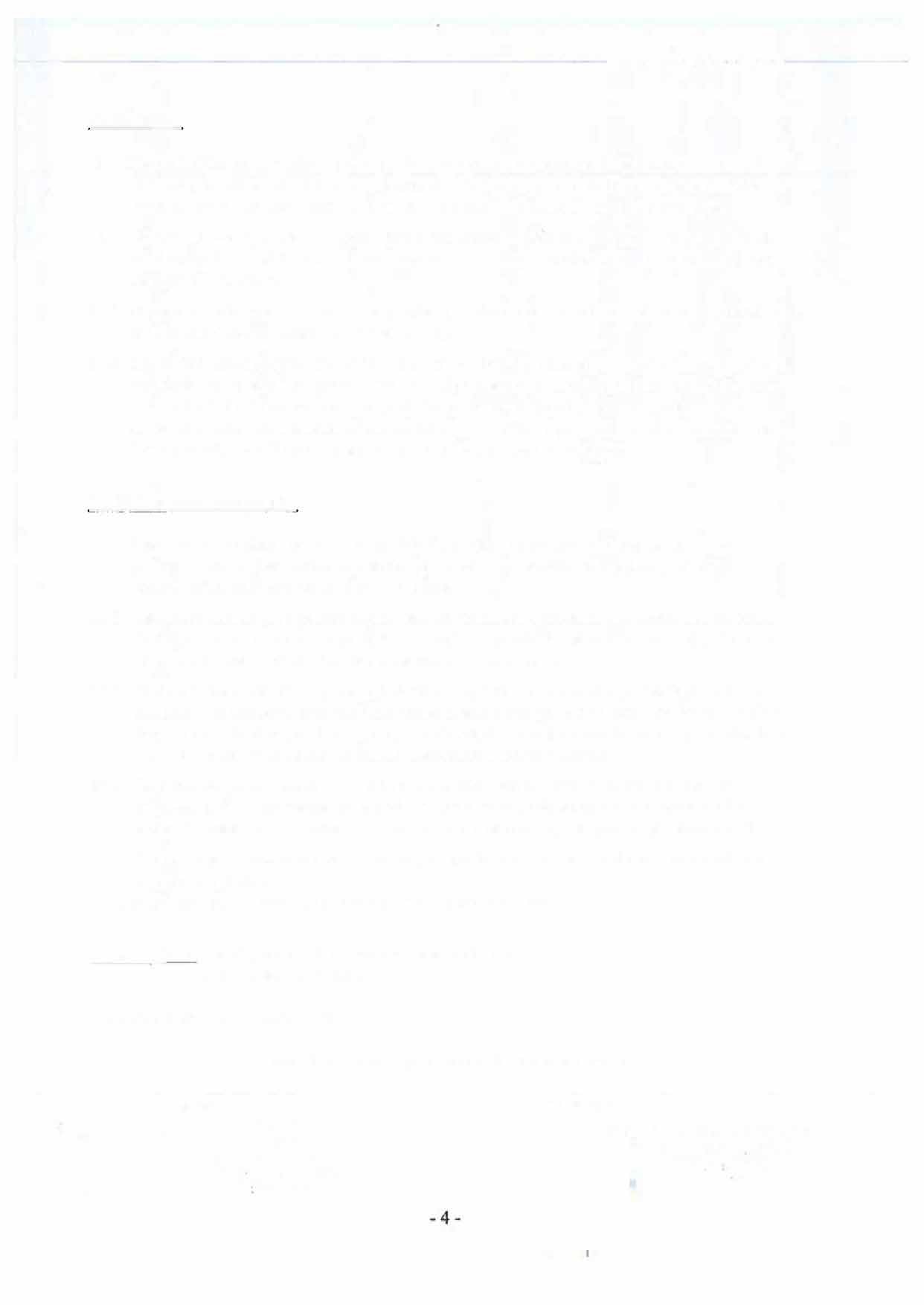 tl. Záruky:Záruční lhůta na provedené práce je oboustranně dohodnuta na 24 měsíců a začíná běžet ode dne předání a převzetí díla objednateli. Na dodávky materiálů platí záruční doba od výrobce, pokud je kratší než 36 měsíců. Na udržovací práce se záruka nevztahuje.Zhotovitel neodpovídá za vady, které vzniknou v průběhu záruční lhůty v důsledku neodborných zásahů ze strany objednatele, resp. budoucího uživatele, a nebo zanedbanou údržbou.Případnou reklamaci skryté vady díla je objednatel povinen písemně uplatnit u zhotovitele a to neprodleně po zjištění vady.Zhotovitel neodpovídá za vady díla, které byly prokazatelně způsobeny použitím podkladů či materiálů převzatých od objednatele a zhotovitel ani při vynaložení veškerého úsilí, které lze na něm požadovat, nemohl zjistit jejich nevhodnost, případně na ně upozornil objednatele a ten na použití trval. Den převzetí je zároveň posledním dnem pro výpočet smluvní pokuty za případné prodlení zhotovitele.Ustanovení závěrečná :Tato smlouva nahrazuje veškerá předchozí ujednání a podmínkou její platnosti je písemná forma. Tato smlouva nabývá platnosti a účinnosti dnem jejího podpisu oprávněnými zástupci obou smluvních stran.Jakékoliv změny jsou platné pouze jako oboustranně odsouhlasené, číslované písemné dodatky k této smlouvě. Za platný se považuje i návrh dodatku vypracovaný jednou ze stran a odsouhlasený druhou smluvní stranou a to i faxem.Smluvní strany předkládají platný doklad o oprávnění podnikat a prohlašují, že ke dni podpisu této smlouvy jsou všechny údaje platné a pravdivé a zavazují se doporučeným dopisem oznámit neprodleně změny všech údajů, které jsou předmětem zápisu (dokladu o existenci dle obchodruno či jiného zákoníku) smluvních stran.Smluvní strany prohlašují, že smlouva odpovídá jejich pravé a svobodné vůli,je uzavřena jasně a srozwnitelně a podepsaní zástupci prohlašují, že jsou oprávněni za smluvní stranu se zavazovat, což zástupci statutárního orgánu prokazují plnou mocí.Smlouva je vyhotovena ve dvou stejnopisech, z nichž obě smluvní strany obdrží po jednom vyhotovení.Případné spory obou stran budou řešeny smírnou cestou.Seznam příloh, které jsou nedílnou součástí této smlouvy: č. 1 - položkový rozpočetVe Vamberku dne 15.05.2018Podpisy oprávněných zástupců smluvních stranObjednatel:	zhotovitel:.....